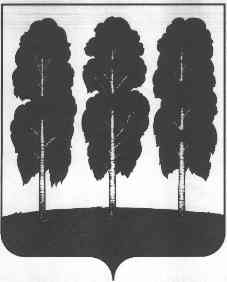 АДМИНИСТРАЦИЯ БЕРЕЗОВСКОГО РАЙОНАХанты-Мансийский автономный округ – ЮграПОСТАНОВЛЕНИЕот  27.06.2022                                           	   № 919пгт. БерезовоО внесении изменения в постановление администрации Березовского района от 22.12.2020 № 1246 «Об утверждении административного   регламента предоставления  муниципальной  услуги    «Признание помещения жилым помещением, жилого помещения непригодным для проживания, многоквартирного дома аварийным и подлежащим сносу или реконструкции», и признании утратившими силу некоторых муниципальных правовых актов администрации Березовского района»В целях приведения муниципального правового акта в соответствие с постановлением правительства Российской Федерации от 06 апреля 2022 года      № 608 «О внесении изменений в положение о признании помещения жилым помещением, жилого помещения непригодным для проживания, многоквартирного дома аварийным и подлежащим сносу или реконструкции, садового дома жилым домом и жилого дома садовым домом»:1. Пункт 13 раздела II приложения к постановлению администрации Березовского района от 22.12.2020 №1246 «Об утверждении административного   регламента предоставления  муниципальной  услуги    «Признание помещения жилым помещением, жилого помещения непригодным для проживания, многоквартирного дома аварийным и подлежащим сносу или реконструкции», и признании утратившими силу некоторых муниципальных правовых актов администрации Березовского района» изложить в следующей редакции: «13. Результатом предоставления муниципальной услуги является:1) выдача (направление) заявителю решения о предоставлении муниципальной услуги в форме распоряжения администрации Березовского района и заключения Комиссии;2) выдача (направление) заявителю решения об отказе в предоставлении муниципальной услуги в форме уведомления, содержащего основания для отказа.Оценка и обследование помещения в целях признания его жилым помещением, жилого помещения непригодным для проживания, а так же многоквартирного дома аварийным и подлежащим сносу или реконструкции, осуществляется Комиссией, которая по результатам работы принимает одно из следующих решений об оценке соответствия помещений и многоквартирных домов требованиям, установленным Правительством Российской Федерации:- о соответствии помещения требованиям, предъявляемым к жилому помещению, и его пригодности для проживания;- о выявлении оснований для признания помещения подлежащим капитальному ремонту, реконструкции или перепланировке (при необходимости с технико-экономическим обоснованием) с целью приведения утраченных в процессе эксплуатации характеристик жилого помещения в соответствие с установленными требованиями;- о выявлении оснований для признания помещения непригодным для проживания;- об отсутствии оснований для признания жилого помещения непригодным для проживания;- о выявлении оснований для признания многоквартирного дома аварийным и подлежащим реконструкции;- о выявлении оснований для признания многоквартирного дома аварийным и подлежащим сносу;- об отсутствии оснований для признания многоквартирного дома аварийным и подлежащим сносу или реконструкции;- о проведении дополнительного обследования оцениваемого помещения.Решение об отказе оформляется в форме уведомления на официальном бланке управления за подписью начальника управления либо лица, его замещающего, с указанием мотивированных причин отказа.По выбору заявителя результат предоставления муниципальной услуги предоставляется управлением в форме электронного документа, подписанного усиленной квалифицированной электронной подписью начальника управления либо лица его замещающего, и (или) документа на бумажном носителе.».	2. Опубликовать настоящее постановление в газете «Жизнь Югры» и разместить на официальном веб-сайте органов местного самоуправления Березовского района.3. Настоящее постановление вступает в силу после его официального опубликования.Глава района                                                                                                  П.В. Артеев